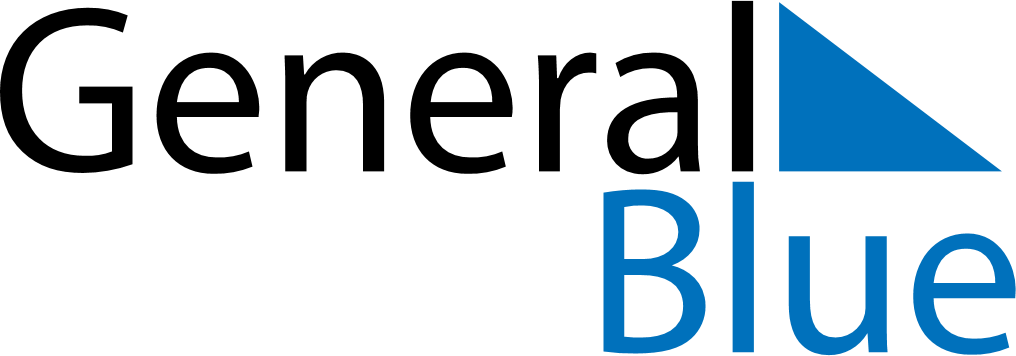 June 2025June 2025June 2025GuyanaGuyanaMondayTuesdayWednesdayThursdayFridaySaturdaySunday12345678Eid Ul Adha9101112131415161718192021222324252627282930